                                                                           Escola Municipal de Educação Básica Augustinho Marcon                                                                           Catanduvas(SC), agosto de 2020.                                                                           Diretora: Tatiana M. B. Menegat.                                                                                                                                                                                                  Assessora Técnica-Pedagógica: Maristela Apª. B. Baraúna.                                                                           Assessora Técnica-Administrativa: Margarete P. Dutra.                                                                                                                                                              Professora: Jaqueline Demartini                                                                            4º ano                            Atividade de Inglês - 4º Ano - 03/08 a 07/08Catanduvas, August 04th 2020                                                                    4º ano VespertinoToday is Tuesday Catanduvas, August 06th 2020Today is Thursday                                      4º ano MatutinoSports – EsportesATIVIDADE 1 – Escreva ou recorte os nomes dos sports e cole embaixo da figura correta: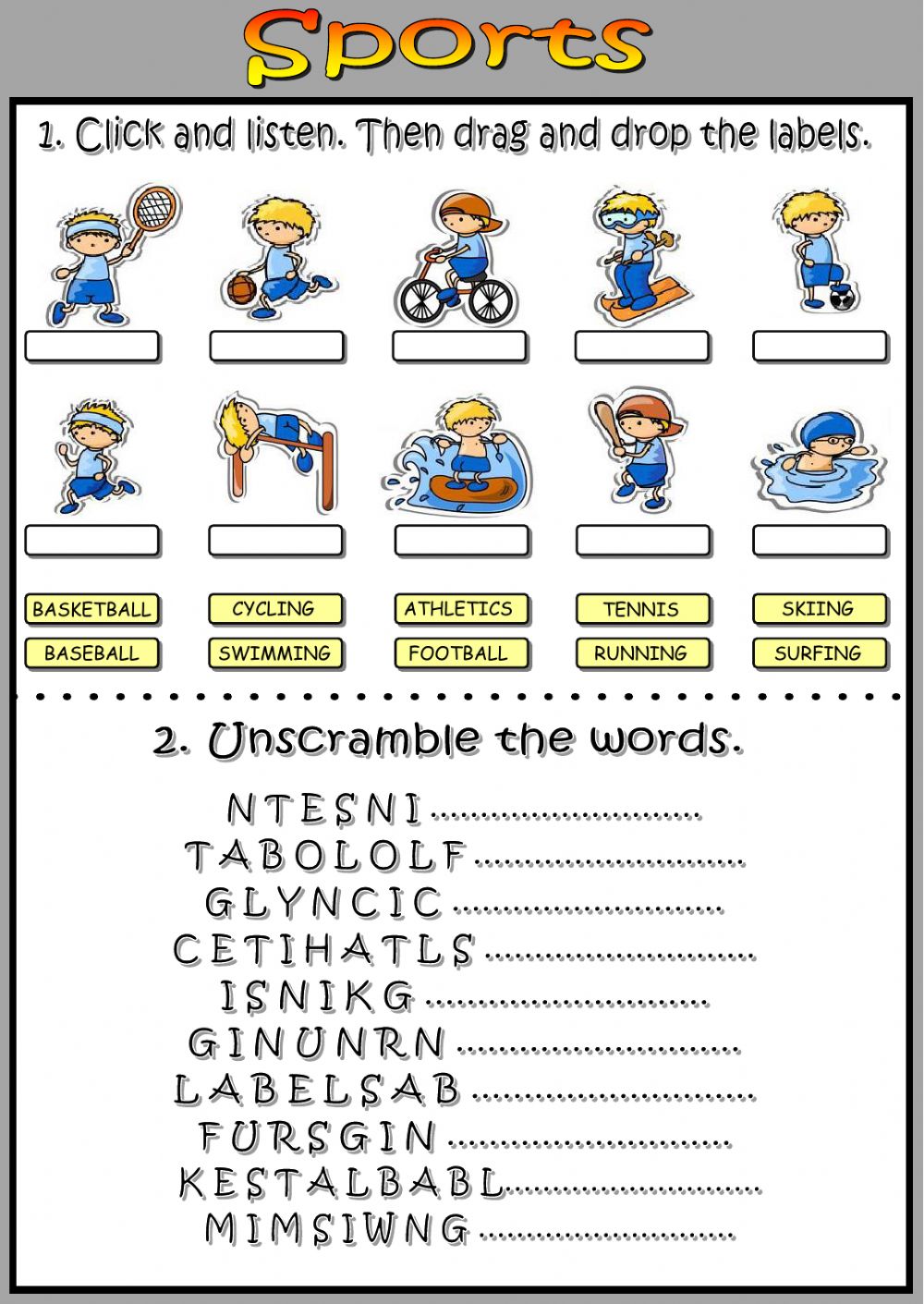 ATIVIDADE 2 – Desembaralhe as letras e forme o nome dos sports:Vamos relembrar a música sobre os Sports!Sports Song Educational Children Song: https://www.youtube.com/watch?v=27f0QUUScQ8